OŠ NAD LIPOM MEĐUNARODNA EKO ŠKOLA NAD LIPOM 13/1, ZAGREB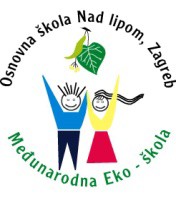 PLAN I PROGRAM DJELOVANJA MEĐUNARODNE EKO  - ŠKOLE Šk. god.: 2017/2018.Cilj: Učenici izgrađuju pozitivan sustav vrijednosti u odnosu na potrebu očuvanja kvalitete okoliša te racionalno korištenje prirodnih izvora. Osobito usvajaju vrijednosti kao što su obzirnost, umjerenost, štedljivost, solidarnost i poštovanje samih sebe i drugih ljudi, prirode, okoliša te njihovih izvora i zaliha za sadašnje i buduće naraštaje, biološke i kulturne raznolikosti te planeta Zemlje u cijelosti.TEME:ŠTEDNJA VODEZBRINJAVANJE OTPADAŠTEDNJA ENERGIJEBIORAZNOLIKOST ZAVIČAJAZDRAVA PREHRANAEVALUACIJA PROGRAMA : unutarnja (razgovor i intervju za učenike i roditelje, Eko-odbor, Učiteljsko vijeće, Školski odbor)vanjska: Udruga Lijepa naša, medijskaEko koordinatorica                                                                                                                                                  Ravnateljica Elizabeta Šujster,prof.def.                                                                                                                                  dr.sc. Đurđica IvančićZagreb, rujan 2017.                                                                                                  PUT KAPLJICE VODEMoto: Ako želiš zdrav biti, moraš čistu vodu piti!Ciljevi:-Spoznati važnost zdrave, pitke vode za sva živa bića, spoznati važnost čuvanja izvora pitke vode, ponašati se sukladno spoznajama te održavanje uštede vode do 10 %-Kontinuirano pratiti i evidentirati potrošnju vode sa svrhom ostvarenja generalnog cilja uštede vode                                                                                                  PUT KAPLJICE VODEMoto: Ako želiš zdrav biti, moraš čistu vodu piti!Ciljevi:-Spoznati važnost zdrave, pitke vode za sva živa bića, spoznati važnost čuvanja izvora pitke vode, ponašati se sukladno spoznajama te održavanje uštede vode do 10 %-Kontinuirano pratiti i evidentirati potrošnju vode sa svrhom ostvarenja generalnog cilja uštede vode                                                                                                  PUT KAPLJICE VODEMoto: Ako želiš zdrav biti, moraš čistu vodu piti!Ciljevi:-Spoznati važnost zdrave, pitke vode za sva živa bića, spoznati važnost čuvanja izvora pitke vode, ponašati se sukladno spoznajama te održavanje uštede vode do 10 %-Kontinuirano pratiti i evidentirati potrošnju vode sa svrhom ostvarenja generalnog cilja uštede vode                                                                                                  PUT KAPLJICE VODEMoto: Ako želiš zdrav biti, moraš čistu vodu piti!Ciljevi:-Spoznati važnost zdrave, pitke vode za sva živa bića, spoznati važnost čuvanja izvora pitke vode, ponašati se sukladno spoznajama te održavanje uštede vode do 10 %-Kontinuirano pratiti i evidentirati potrošnju vode sa svrhom ostvarenja generalnog cilja uštede vode                                                                                                  PUT KAPLJICE VODEMoto: Ako želiš zdrav biti, moraš čistu vodu piti!Ciljevi:-Spoznati važnost zdrave, pitke vode za sva živa bića, spoznati važnost čuvanja izvora pitke vode, ponašati se sukladno spoznajama te održavanje uštede vode do 10 %-Kontinuirano pratiti i evidentirati potrošnju vode sa svrhom ostvarenja generalnog cilja uštede vode                                                                                                  PUT KAPLJICE VODEMoto: Ako želiš zdrav biti, moraš čistu vodu piti!Ciljevi:-Spoznati važnost zdrave, pitke vode za sva živa bića, spoznati važnost čuvanja izvora pitke vode, ponašati se sukladno spoznajama te održavanje uštede vode do 10 %-Kontinuirano pratiti i evidentirati potrošnju vode sa svrhom ostvarenja generalnog cilja uštede vode                                                                                                  PUT KAPLJICE VODEMoto: Ako želiš zdrav biti, moraš čistu vodu piti!Ciljevi:-Spoznati važnost zdrave, pitke vode za sva živa bića, spoznati važnost čuvanja izvora pitke vode, ponašati se sukladno spoznajama te održavanje uštede vode do 10 %-Kontinuirano pratiti i evidentirati potrošnju vode sa svrhom ostvarenja generalnog cilja uštede vode                                                                                                  PUT KAPLJICE VODEMoto: Ako želiš zdrav biti, moraš čistu vodu piti!Ciljevi:-Spoznati važnost zdrave, pitke vode za sva živa bića, spoznati važnost čuvanja izvora pitke vode, ponašati se sukladno spoznajama te održavanje uštede vode do 10 %-Kontinuirano pratiti i evidentirati potrošnju vode sa svrhom ostvarenja generalnog cilja uštede vode                   Teme(projekti)                             Zadatci                             Zadatci                             Zadatci                         Sadržaj/program  Nositelji aktivnosti  Nositelji aktivnosti  Vrijeme realizacijeEdukacija učenika-upoznati važnost kruženja ineuništivosti vode“ i njena svojstva putem opažanja i pokusa te razumjeti putove njena onečišćenjai zaštite-upoznati važnost kruženja ineuništivosti vode“ i njena svojstva putem opažanja i pokusa te razumjeti putove njena onečišćenjai zaštite-upoznati važnost kruženja ineuništivosti vode“ i njena svojstva putem opažanja i pokusa te razumjeti putove njena onečišćenjai zaštite-individualizirano produbljivanje spoznaja o vodi, njenoj rasprostranjenosti, važnosti za živa bića te odgovornom ponašanju naspram vodesvi svi prema nastavnomplanu i programu razrednihodjeljenja razreda i skupinaSvjetski dan voda-obilježiti važan eko datum-obilježiti važan eko datum-obilježiti važan eko datum-individualizirano produbljivanje spoznaja o vodi, njenoj rasprostranjenosti, važnosti za živa bića te odgovornom ponašanju naspram vodesvi svi 22. ožujka 2017., (četvrtak)po razrednim odjelimaRacionalna potrošnja vode, praćenje, evidencija i evaluacija potrošnje-racionalno korištenje vode uprostoru škole-praćenje korištenja vode u školi-evidencija i evaluacija potrošnje vode-preračunavanje potrošnje vode u litrama po osobi (dnevno)-izračunavanje cijene potrošene vode dnevno po osobi-racionalno korištenje vode uprostoru škole-praćenje korištenja vode u školi-evidencija i evaluacija potrošnje vode-preračunavanje potrošnje vode u litrama po osobi (dnevno)-izračunavanje cijene potrošene vode dnevno po osobi-racionalno korištenje vode uprostoru škole-praćenje korištenja vode u školi-evidencija i evaluacija potrošnje vode-preračunavanje potrošnje vode u litrama po osobi (dnevno)-izračunavanje cijene potrošene vode dnevno po osobi-racionalna potrošnja vode priobavljanju osobne higijeneučitelji, učeniciučitelji, učenicikontinuiranoRacionalna potrošnja vode, praćenje, evidencija i evaluacija potrošnje-racionalno korištenje vode uprostoru škole-praćenje korištenja vode u školi-evidencija i evaluacija potrošnje vode-preračunavanje potrošnje vode u litrama po osobi (dnevno)-izračunavanje cijene potrošene vode dnevno po osobi-racionalno korištenje vode uprostoru škole-praćenje korištenja vode u školi-evidencija i evaluacija potrošnje vode-preračunavanje potrošnje vode u litrama po osobi (dnevno)-izračunavanje cijene potrošene vode dnevno po osobi-racionalno korištenje vode uprostoru škole-praćenje korištenja vode u školi-evidencija i evaluacija potrošnje vode-preračunavanje potrošnje vode u litrama po osobi (dnevno)-izračunavanje cijene potrošene vode dnevno po osobi-održavanje sanitarnih čvorova,(slavina, vodokotlića, instalacija)tehničko osobljetehničko osobljekontinuiranoRacionalna potrošnja vode, praćenje, evidencija i evaluacija potrošnje-racionalno korištenje vode uprostoru škole-praćenje korištenja vode u školi-evidencija i evaluacija potrošnje vode-preračunavanje potrošnje vode u litrama po osobi (dnevno)-izračunavanje cijene potrošene vode dnevno po osobi-racionalno korištenje vode uprostoru škole-praćenje korištenja vode u školi-evidencija i evaluacija potrošnje vode-preračunavanje potrošnje vode u litrama po osobi (dnevno)-izračunavanje cijene potrošene vode dnevno po osobi-racionalno korištenje vode uprostoru škole-praćenje korištenja vode u školi-evidencija i evaluacija potrošnje vode-preračunavanje potrošnje vode u litrama po osobi (dnevno)-izračunavanje cijene potrošene vode dnevno po osobi-uporaba kišnice za zalijevanjecvijećasvisvikontinuiranoRacionalna potrošnja vode, praćenje, evidencija i evaluacija potrošnje-racionalno korištenje vode uprostoru škole-praćenje korištenja vode u školi-evidencija i evaluacija potrošnje vode-preračunavanje potrošnje vode u litrama po osobi (dnevno)-izračunavanje cijene potrošene vode dnevno po osobi-racionalno korištenje vode uprostoru škole-praćenje korištenja vode u školi-evidencija i evaluacija potrošnje vode-preračunavanje potrošnje vode u litrama po osobi (dnevno)-izračunavanje cijene potrošene vode dnevno po osobi-racionalno korištenje vode uprostoru škole-praćenje korištenja vode u školi-evidencija i evaluacija potrošnje vode-preračunavanje potrošnje vode u litrama po osobi (dnevno)-izračunavanje cijene potrošene vode dnevno po osobi-očitanje vodomjera i mjesečniizračun potrošnje vode(jedinično i u kunama)eko patroladomareko patroladomarkrajem svakogmjesecaRacionalna potrošnja vode, praćenje, evidencija i evaluacija potrošnje-racionalno korištenje vode uprostoru škole-praćenje korištenja vode u školi-evidencija i evaluacija potrošnje vode-preračunavanje potrošnje vode u litrama po osobi (dnevno)-izračunavanje cijene potrošene vode dnevno po osobi-racionalno korištenje vode uprostoru škole-praćenje korištenja vode u školi-evidencija i evaluacija potrošnje vode-preračunavanje potrošnje vode u litrama po osobi (dnevno)-izračunavanje cijene potrošene vode dnevno po osobi-racionalno korištenje vode uprostoru škole-praćenje korištenja vode u školi-evidencija i evaluacija potrošnje vode-preračunavanje potrošnje vode u litrama po osobi (dnevno)-izračunavanje cijene potrošene vode dnevno po osobi-mjesečno izvještavanje opotrošnji i uštedi vodeeko patrola koordinatoricaeko patrola koordinatoricakontinuirano, svakimjesec                                                                                               ZBRINJAVANJE OTPADAMoto: Otpad nije smeće, zato misli gdje se meće!Ciljevi:- Naučiti da otpad nije smeće, da ga se može preraditi i ponovno upotrijebiti te na taj način čuvati prirodu,- Razviti sposobnost za odabir uporabnih predmeta prema načelu manjeg onečišćenja prirode- Spoznati da se opetovanom uporabom papira spašavaju stabla- Upoznati opasne zagađivači prirode koje svakodnevno koristimo, spoznati važnost pravilnog zbrinjavanja- Upoznati štetnost plastičnih proizvoda (vrećica) za živu prirodu te razvijanje navike uporabe trajne ambalaže (torbi, košara)  - Sigurno zbrinuti elektronički otpad,istrošene štedne žarulje i prazne tonere- Oplemeniti unutarnji i vanjski prostor škole zelenilom te osigurati kvalitetniji život učenika i zaposlenika škole                                                                                               ZBRINJAVANJE OTPADAMoto: Otpad nije smeće, zato misli gdje se meće!Ciljevi:- Naučiti da otpad nije smeće, da ga se može preraditi i ponovno upotrijebiti te na taj način čuvati prirodu,- Razviti sposobnost za odabir uporabnih predmeta prema načelu manjeg onečišćenja prirode- Spoznati da se opetovanom uporabom papira spašavaju stabla- Upoznati opasne zagađivači prirode koje svakodnevno koristimo, spoznati važnost pravilnog zbrinjavanja- Upoznati štetnost plastičnih proizvoda (vrećica) za živu prirodu te razvijanje navike uporabe trajne ambalaže (torbi, košara)  - Sigurno zbrinuti elektronički otpad,istrošene štedne žarulje i prazne tonere- Oplemeniti unutarnji i vanjski prostor škole zelenilom te osigurati kvalitetniji život učenika i zaposlenika škole                                                                                               ZBRINJAVANJE OTPADAMoto: Otpad nije smeće, zato misli gdje se meće!Ciljevi:- Naučiti da otpad nije smeće, da ga se može preraditi i ponovno upotrijebiti te na taj način čuvati prirodu,- Razviti sposobnost za odabir uporabnih predmeta prema načelu manjeg onečišćenja prirode- Spoznati da se opetovanom uporabom papira spašavaju stabla- Upoznati opasne zagađivači prirode koje svakodnevno koristimo, spoznati važnost pravilnog zbrinjavanja- Upoznati štetnost plastičnih proizvoda (vrećica) za živu prirodu te razvijanje navike uporabe trajne ambalaže (torbi, košara)  - Sigurno zbrinuti elektronički otpad,istrošene štedne žarulje i prazne tonere- Oplemeniti unutarnji i vanjski prostor škole zelenilom te osigurati kvalitetniji život učenika i zaposlenika škole                                                                                               ZBRINJAVANJE OTPADAMoto: Otpad nije smeće, zato misli gdje se meće!Ciljevi:- Naučiti da otpad nije smeće, da ga se može preraditi i ponovno upotrijebiti te na taj način čuvati prirodu,- Razviti sposobnost za odabir uporabnih predmeta prema načelu manjeg onečišćenja prirode- Spoznati da se opetovanom uporabom papira spašavaju stabla- Upoznati opasne zagađivači prirode koje svakodnevno koristimo, spoznati važnost pravilnog zbrinjavanja- Upoznati štetnost plastičnih proizvoda (vrećica) za živu prirodu te razvijanje navike uporabe trajne ambalaže (torbi, košara)  - Sigurno zbrinuti elektronički otpad,istrošene štedne žarulje i prazne tonere- Oplemeniti unutarnji i vanjski prostor škole zelenilom te osigurati kvalitetniji život učenika i zaposlenika škole                                                                                               ZBRINJAVANJE OTPADAMoto: Otpad nije smeće, zato misli gdje se meće!Ciljevi:- Naučiti da otpad nije smeće, da ga se može preraditi i ponovno upotrijebiti te na taj način čuvati prirodu,- Razviti sposobnost za odabir uporabnih predmeta prema načelu manjeg onečišćenja prirode- Spoznati da se opetovanom uporabom papira spašavaju stabla- Upoznati opasne zagađivači prirode koje svakodnevno koristimo, spoznati važnost pravilnog zbrinjavanja- Upoznati štetnost plastičnih proizvoda (vrećica) za živu prirodu te razvijanje navike uporabe trajne ambalaže (torbi, košara)  - Sigurno zbrinuti elektronički otpad,istrošene štedne žarulje i prazne tonere- Oplemeniti unutarnji i vanjski prostor škole zelenilom te osigurati kvalitetniji život učenika i zaposlenika škole                                                                                               ZBRINJAVANJE OTPADAMoto: Otpad nije smeće, zato misli gdje se meće!Ciljevi:- Naučiti da otpad nije smeće, da ga se može preraditi i ponovno upotrijebiti te na taj način čuvati prirodu,- Razviti sposobnost za odabir uporabnih predmeta prema načelu manjeg onečišćenja prirode- Spoznati da se opetovanom uporabom papira spašavaju stabla- Upoznati opasne zagađivači prirode koje svakodnevno koristimo, spoznati važnost pravilnog zbrinjavanja- Upoznati štetnost plastičnih proizvoda (vrećica) za živu prirodu te razvijanje navike uporabe trajne ambalaže (torbi, košara)  - Sigurno zbrinuti elektronički otpad,istrošene štedne žarulje i prazne tonere- Oplemeniti unutarnji i vanjski prostor škole zelenilom te osigurati kvalitetniji život učenika i zaposlenika škole                                                                                               ZBRINJAVANJE OTPADAMoto: Otpad nije smeće, zato misli gdje se meće!Ciljevi:- Naučiti da otpad nije smeće, da ga se može preraditi i ponovno upotrijebiti te na taj način čuvati prirodu,- Razviti sposobnost za odabir uporabnih predmeta prema načelu manjeg onečišćenja prirode- Spoznati da se opetovanom uporabom papira spašavaju stabla- Upoznati opasne zagađivači prirode koje svakodnevno koristimo, spoznati važnost pravilnog zbrinjavanja- Upoznati štetnost plastičnih proizvoda (vrećica) za živu prirodu te razvijanje navike uporabe trajne ambalaže (torbi, košara)  - Sigurno zbrinuti elektronički otpad,istrošene štedne žarulje i prazne tonere- Oplemeniti unutarnji i vanjski prostor škole zelenilom te osigurati kvalitetniji život učenika i zaposlenika škole                                                                                               ZBRINJAVANJE OTPADAMoto: Otpad nije smeće, zato misli gdje se meće!Ciljevi:- Naučiti da otpad nije smeće, da ga se može preraditi i ponovno upotrijebiti te na taj način čuvati prirodu,- Razviti sposobnost za odabir uporabnih predmeta prema načelu manjeg onečišćenja prirode- Spoznati da se opetovanom uporabom papira spašavaju stabla- Upoznati opasne zagađivači prirode koje svakodnevno koristimo, spoznati važnost pravilnog zbrinjavanja- Upoznati štetnost plastičnih proizvoda (vrećica) za živu prirodu te razvijanje navike uporabe trajne ambalaže (torbi, košara)  - Sigurno zbrinuti elektronički otpad,istrošene štedne žarulje i prazne tonere- Oplemeniti unutarnji i vanjski prostor škole zelenilom te osigurati kvalitetniji život učenika i zaposlenika školeOdvojeno prikupljanje otpada, oporaba i zbrinjavanje-upoznati otpad s kojim sesusrećemo u školskom okruženju-razlikovati otpad od smeća-upoznati važnost odvojenog prikupljanja otpada-upoznati načine odlaganja otpada-poticati odvajanje otpada u prostoriji domaćinstva i razvrstavanje u kante za razvrstani otpad (plastika, metal, staklo) -upoznati otpad s kojim sesusrećemo u školskom okruženju-razlikovati otpad od smeća-upoznati važnost odvojenog prikupljanja otpada-upoznati načine odlaganja otpada-poticati odvajanje otpada u prostoriji domaćinstva i razvrstavanje u kante za razvrstani otpad (plastika, metal, staklo) -upoznati otpad s kojim sesusrećemo u školskom okruženju-razlikovati otpad od smeća-upoznati važnost odvojenog prikupljanja otpada-upoznati načine odlaganja otpada-poticati odvajanje otpada u prostoriji domaćinstva i razvrstavanje u kante za razvrstani otpad (plastika, metal, staklo) -edukacija učenika o štetnostibacanja otpada u smeće i načinima njegova sortiranja, odlaganja i recikliranjaučiteljitehničko osobljeučiteljitehničko osobljekontinuiranotijekom šk. godine, prema nastavnom planu i programuPapir-upoznati stablo – sirovinu zaproizvodnju papira-upoznati važnost drveta (šume) za održavanje prirodne ravnoteže i opstanka čovjeka,-uporaba papira u nastavnomprocesu-sakupljanje i pravilno odlaganje papira po razrednim odjeljenjima-mjesečno mjerenje količine sakupljenog papira, evidentiranje uspješnosti, organiziranje odvoza starog papira-upoznati stablo – sirovinu zaproizvodnju papira-upoznati važnost drveta (šume) za održavanje prirodne ravnoteže i opstanka čovjeka,-uporaba papira u nastavnomprocesu-sakupljanje i pravilno odlaganje papira po razrednim odjeljenjima-mjesečno mjerenje količine sakupljenog papira, evidentiranje uspješnosti, organiziranje odvoza starog papira-upoznati stablo – sirovinu zaproizvodnju papira-upoznati važnost drveta (šume) za održavanje prirodne ravnoteže i opstanka čovjeka,-uporaba papira u nastavnomprocesu-sakupljanje i pravilno odlaganje papira po razrednim odjeljenjima-mjesečno mjerenje količine sakupljenog papira, evidentiranje uspješnosti, organiziranje odvoza starog papira-sakupljanje papira u školi isusjedstvu i odlaganje u kutijePapirkaučeniciučiteljiroditeljiučeniciučiteljiroditeljikontinuiranotijekom šk. godineBaterije-sakupljanje starih baterija u obitelji i susjedstvu (edukacija)-sakupljanje, brojanje, odlaganje u spremnik i evidentiranje na promjenjivom panou-sakupljanje starih baterija u obitelji i susjedstvu (edukacija)-sakupljanje, brojanje, odlaganje u spremnik i evidentiranje na promjenjivom panou-sakupljanje starih baterija u obitelji i susjedstvu (edukacija)-sakupljanje, brojanje, odlaganje u spremnik i evidentiranje na promjenjivom panou-svaka baterija u crveni spremnik(sakupljanje baterija)S.Blažević(veliki turnus)J.Rajković)(mali turnus)učenici i učiteljiS.Blažević(veliki turnus)J.Rajković)(mali turnus)učenici i učiteljikontinuiranotijekom godineBaterije-sakupljanje starih baterija u obitelji i susjedstvu (edukacija)-sakupljanje, brojanje, odlaganje u spremnik i evidentiranje na promjenjivom panou-sakupljanje starih baterija u obitelji i susjedstvu (edukacija)-sakupljanje, brojanje, odlaganje u spremnik i evidentiranje na promjenjivom panou-sakupljanje starih baterija u obitelji i susjedstvu (edukacija)-sakupljanje, brojanje, odlaganje u spremnik i evidentiranje na promjenjivom panou-odlaganje baterijaS.Blažević(veliki turnus)J.Rajković)(mali turnus)učenici i učiteljiS.Blažević(veliki turnus)J.Rajković)(mali turnus)učenici i učiteljikontinuirano (na kraju mjeseca)Baterije-sakupljanje starih baterija u obitelji i susjedstvu (edukacija)-sakupljanje, brojanje, odlaganje u spremnik i evidentiranje na promjenjivom panou-sakupljanje starih baterija u obitelji i susjedstvu (edukacija)-sakupljanje, brojanje, odlaganje u spremnik i evidentiranje na promjenjivom panou-sakupljanje starih baterija u obitelji i susjedstvu (edukacija)-sakupljanje, brojanje, odlaganje u spremnik i evidentiranje na promjenjivom panou-izvješćivanje o rezultatimaprovedbe akcije po razredimaS.Blažević(veliki turnus)J.Rajković)(mali turnus)učenici i učiteljiS.Blažević(veliki turnus)J.Rajković)(mali turnus)učenici i učiteljina kraju svakogmjesecaOstali otpad-sortiranje i zbrinjavanjeistrošene školske elektroničke opreme i potrepština-sortiranje i zbrinjavanjeistrošene školske elektroničke opreme i potrepština-sortiranje i zbrinjavanjeistrošene školske elektroničke opreme i potrepština-uočiti, sakupiti, sortirati i zbrinuti školski elektronički otpad.domarikoordinatoricatajnicadomarikoordinatoricatajnicakontinuirano, po potrebi i na Dan planeta Zemlje Ostali otpad-zbrinjavanje istrošenih štednih žarulja-zbrinjavanje istrošenih štednih žarulja-zbrinjavanje istrošenih štednih žarulja-izmijeniti  i zbrinuti istrošene žarulja.domaridomarikontinuirano, po potrebi i na Dan planeta Zemlje Ostali otpad-prikupljanje i adekvatnozbrinjavanje ostataka masnoća u školskoj kuhinji-prikupljanje i adekvatnozbrinjavanje ostataka masnoća u školskoj kuhinji-prikupljanje i adekvatnozbrinjavanje ostataka masnoća u školskoj kuhinji-adekvatno sakupljanje ispremanje, odnošenje u reciklažno dvorište.ravnateljica voditelj kuhinje domarravnateljica voditelj kuhinje domarkontinuiranoOstali otpad-plastične čaše/tanjuri…-plastične čaše/tanjuri…-plastične čaše/tanjuri…-pražnjenje spremnika i odnošenje u reciklažno dvorišteS. JuratovićL.Štrok(mali turnus)Lj.Horvat-Širanović(veliki turnus)S. JuratovićL.Štrok(mali turnus)Lj.Horvat-Širanović(veliki turnus)kontinuiranoOstali otpadS. JuratovićL.Štrok(mali turnus)Lj.Horvat-Širanović(veliki turnus)S. JuratovićL.Štrok(mali turnus)Lj.Horvat-Širanović(veliki turnus)kontinuiranoPlastičnim čepovima do skupih lijekova-poticanje učenika, roditelja i zaposlenika na sakupljanje plastičnih čepova iz kućanstva, prikupljanje, vaganje, evidentiranje u tablicama.Plastični čepovi će se donirati Udruzi oboljelih od leukemije i limfoma Hrvatske (UOLL) sa sjedištem u Čakovcu.-poticanje učenika, roditelja i zaposlenika na sakupljanje plastičnih čepova iz kućanstva, prikupljanje, vaganje, evidentiranje u tablicama.Plastični čepovi će se donirati Udruzi oboljelih od leukemije i limfoma Hrvatske (UOLL) sa sjedištem u Čakovcu.-poticanje učenika, roditelja i zaposlenika na sakupljanje plastičnih čepova iz kućanstva, prikupljanje, vaganje, evidentiranje u tablicama.Plastični čepovi će se donirati Udruzi oboljelih od leukemije i limfoma Hrvatske (UOLL) sa sjedištem u Čakovcu.-poticanje učenika, roditelja i zaposlenika na sakupljanje plastičnih čepova iz kućanstva, prikupljanje, vaganje, evidentiranje u tablicama.Plastični čepovi će se donirati Udruzi oboljelih od leukemije i limfoma Hrvatske (UOLL) sa sjedištem u Čakovcu.A.Štelma(mali turnus)A.Srna(veliki turnus)A.Štelma(mali turnus)A.Srna(veliki turnus)kontinuirano Naša kreativnost i koristan otpad-poticati učenike i roditelje na uporabu korisnog otpada u kreativne svrhe-radionice za roditelje i učenike-poticati učenike i roditelje na uporabu korisnog otpada u kreativne svrhe-radionice za roditelje i učenike-poticati učenike i roditelje na uporabu korisnog otpada u kreativne svrhe-radionice za roditelje i učenike-poticati učenike i roditelje na uporabu korisnog otpada u kreativne svrhe-radionice za roditelje i učenikeEko grupaG.Šitum-MadunićD.DuhovićJ.Poldrugač(veliki turnus)G.LjubešićA.Miletakoordinatorica(mali turnus)Eko grupaG.Šitum-MadunićD.DuhovićJ.Poldrugač(veliki turnus)G.LjubešićA.Miletakoordinatorica(mali turnus)studeni 2017.ožujak 2018.Otpad u smeće,a u parkove cvijeće-čišćenje Parka i šume Jelenovac-poticati učenike na očuvanje parkova u našem gradu,upoznati učenike sa značenjem čistih parkova za ljudsko zdravlje i cijelu prirodu-očistiti Park i šumu Jelenovac-poticati učenike na očuvanje parkova u našem gradu,upoznati učenike sa značenjem čistih parkova za ljudsko zdravlje i cijelu prirodu-očistiti Park i šumu Jelenovac-poticati učenike na očuvanje parkova u našem gradu,upoznati učenike sa značenjem čistih parkova za ljudsko zdravlje i cijelu prirodu-očistiti Park i šumu Jelenovac-poticati učenike na očuvanje parkova u našem gradu,upoznati učenike sa značenjem čistih parkova za ljudsko zdravlje i cijelu prirodu-očistiti Park i šumu JelenovacG.LjubešićA.MiletaKoordinatorica(mali turnus)Lj.Horvat-ŠiranovićI.Torjanac(veliki turnus)G.LjubešićA.MiletaKoordinatorica(mali turnus)Lj.Horvat-ŠiranovićI.Torjanac(veliki turnus)svibanj,2018.Otpad u smeće, a u šume cvijeće-čišćenje dijela Parka i šume Medvednica-poticati učenike na očuvanje šuma u našem gradu,upoznati učenike sa značenjem čistih šuma za ljudsko zdravlje i cijelu prirodu-očistiti dio Parka i šume Medvednica-poticati učenike na očuvanje šuma u našem gradu,upoznati učenike sa značenjem čistih šuma za ljudsko zdravlje i cijelu prirodu-očistiti dio Parka i šume Medvednica-poticati učenike na očuvanje šuma u našem gradu,upoznati učenike sa značenjem čistih šuma za ljudsko zdravlje i cijelu prirodu-očistiti dio Parka i šume Medvednica-poticati učenike na očuvanje šuma u našem gradu,upoznati učenike sa značenjem čistih šuma za ljudsko zdravlje i cijelu prirodu-očistiti dio Parka i šume MedvednicaEko grupaG.Šitum-Madunić7.i8.razredA.SrnaEko grupaG.Šitum-Madunić7.i8.razredA.Srnasvibanj,2018.„Vrijedne ruke ne bacaju, nego izrađuju!“Projektni dan-upoznati otpad s kojim se susrećemo u svom okruženju,razlikovati koristan i ostali otpad,upoznati učenike što se radi s razvrstanim otpadom-uporaba korisnog otpada za izradu uporabnih predmeta, naučiti izrađivati uporabne predmete od različitog sortiranog otpada,poticati razvoj navike sortiranja otpada i uporaba istog u kreativnom radu.-upoznati otpad s kojim se susrećemo u svom okruženju,razlikovati koristan i ostali otpad,upoznati učenike što se radi s razvrstanim otpadom-uporaba korisnog otpada za izradu uporabnih predmeta, naučiti izrađivati uporabne predmete od različitog sortiranog otpada,poticati razvoj navike sortiranja otpada i uporaba istog u kreativnom radu.-upoznati otpad s kojim se susrećemo u svom okruženju,razlikovati koristan i ostali otpad,upoznati učenike što se radi s razvrstanim otpadom-uporaba korisnog otpada za izradu uporabnih predmeta, naučiti izrađivati uporabne predmete od različitog sortiranog otpada,poticati razvoj navike sortiranja otpada i uporaba istog u kreativnom radu.-upoznati otpad s kojim se susrećemo u svom okruženju,razlikovati koristan i ostali otpad,upoznati učenike što se radi s razvrstanim otpadom-uporaba korisnog otpada za izradu uporabnih predmeta, naučiti izrađivati uporabne predmete od različitog sortiranog otpada,poticati razvoj navike sortiranja otpada i uporaba istog u kreativnom radu.svi učitelji i učeniciG.Šitum-MadunićD.Duhović(veliki turnus)G.Ljubešićkoordinatorica(mali turnus)svi učitelji i učeniciG.Šitum-MadunićD.Duhović(veliki turnus)G.Ljubešićkoordinatorica(mali turnus)10.travnja 2018.U dva turnusa                                                                                               ŠTEDNJA ENERGIJE                                                                                      Moto: Žarulje gasi, Zemlju spasi!Ciljevi:-Spoznati što je energija, upoznati način proizvodnje el. energije, uočiti da potrošnja el. energije kao i drugih energenata ovisi isključivo o našem ponašanju, uočiti da smanjenjem potrošnje štedimo novac, ali i druge energente, razvijati naviku štedljive potrošnje energenata uporaba energije bez nepovoljnog utjecaja na kvalitetu svakodnevnog života, znati da promišljenom potrošnjom možemo uštedjeti energiju te tako čuvati preostale resurse na planetu i uštedjeti novac , smanjenje potrošnje el. energije za 5 % osvijestiti ulogu energije i njene uporabe  u našem životu i pojačati interes za njezinu racionalnu potrošnju i čuvanje okoliša                                                                                              ŠTEDNJA ENERGIJE                                                                                      Moto: Žarulje gasi, Zemlju spasi!Ciljevi:-Spoznati što je energija, upoznati način proizvodnje el. energije, uočiti da potrošnja el. energije kao i drugih energenata ovisi isključivo o našem ponašanju, uočiti da smanjenjem potrošnje štedimo novac, ali i druge energente, razvijati naviku štedljive potrošnje energenata uporaba energije bez nepovoljnog utjecaja na kvalitetu svakodnevnog života, znati da promišljenom potrošnjom možemo uštedjeti energiju te tako čuvati preostale resurse na planetu i uštedjeti novac , smanjenje potrošnje el. energije za 5 % osvijestiti ulogu energije i njene uporabe  u našem životu i pojačati interes za njezinu racionalnu potrošnju i čuvanje okoliša                                                                                              ŠTEDNJA ENERGIJE                                                                                      Moto: Žarulje gasi, Zemlju spasi!Ciljevi:-Spoznati što je energija, upoznati način proizvodnje el. energije, uočiti da potrošnja el. energije kao i drugih energenata ovisi isključivo o našem ponašanju, uočiti da smanjenjem potrošnje štedimo novac, ali i druge energente, razvijati naviku štedljive potrošnje energenata uporaba energije bez nepovoljnog utjecaja na kvalitetu svakodnevnog života, znati da promišljenom potrošnjom možemo uštedjeti energiju te tako čuvati preostale resurse na planetu i uštedjeti novac , smanjenje potrošnje el. energije za 5 % osvijestiti ulogu energije i njene uporabe  u našem životu i pojačati interes za njezinu racionalnu potrošnju i čuvanje okoliša                                                                                              ŠTEDNJA ENERGIJE                                                                                      Moto: Žarulje gasi, Zemlju spasi!Ciljevi:-Spoznati što je energija, upoznati način proizvodnje el. energije, uočiti da potrošnja el. energije kao i drugih energenata ovisi isključivo o našem ponašanju, uočiti da smanjenjem potrošnje štedimo novac, ali i druge energente, razvijati naviku štedljive potrošnje energenata uporaba energije bez nepovoljnog utjecaja na kvalitetu svakodnevnog života, znati da promišljenom potrošnjom možemo uštedjeti energiju te tako čuvati preostale resurse na planetu i uštedjeti novac , smanjenje potrošnje el. energije za 5 % osvijestiti ulogu energije i njene uporabe  u našem životu i pojačati interes za njezinu racionalnu potrošnju i čuvanje okoliša                                                                                              ŠTEDNJA ENERGIJE                                                                                      Moto: Žarulje gasi, Zemlju spasi!Ciljevi:-Spoznati što je energija, upoznati način proizvodnje el. energije, uočiti da potrošnja el. energije kao i drugih energenata ovisi isključivo o našem ponašanju, uočiti da smanjenjem potrošnje štedimo novac, ali i druge energente, razvijati naviku štedljive potrošnje energenata uporaba energije bez nepovoljnog utjecaja na kvalitetu svakodnevnog života, znati da promišljenom potrošnjom možemo uštedjeti energiju te tako čuvati preostale resurse na planetu i uštedjeti novac , smanjenje potrošnje el. energije za 5 % osvijestiti ulogu energije i njene uporabe  u našem životu i pojačati interes za njezinu racionalnu potrošnju i čuvanje okoliša                                                                                              ŠTEDNJA ENERGIJE                                                                                      Moto: Žarulje gasi, Zemlju spasi!Ciljevi:-Spoznati što je energija, upoznati način proizvodnje el. energije, uočiti da potrošnja el. energije kao i drugih energenata ovisi isključivo o našem ponašanju, uočiti da smanjenjem potrošnje štedimo novac, ali i druge energente, razvijati naviku štedljive potrošnje energenata uporaba energije bez nepovoljnog utjecaja na kvalitetu svakodnevnog života, znati da promišljenom potrošnjom možemo uštedjeti energiju te tako čuvati preostale resurse na planetu i uštedjeti novac , smanjenje potrošnje el. energije za 5 % osvijestiti ulogu energije i njene uporabe  u našem životu i pojačati interes za njezinu racionalnu potrošnju i čuvanje okoliša                                                                                              ŠTEDNJA ENERGIJE                                                                                      Moto: Žarulje gasi, Zemlju spasi!Ciljevi:-Spoznati što je energija, upoznati način proizvodnje el. energije, uočiti da potrošnja el. energije kao i drugih energenata ovisi isključivo o našem ponašanju, uočiti da smanjenjem potrošnje štedimo novac, ali i druge energente, razvijati naviku štedljive potrošnje energenata uporaba energije bez nepovoljnog utjecaja na kvalitetu svakodnevnog života, znati da promišljenom potrošnjom možemo uštedjeti energiju te tako čuvati preostale resurse na planetu i uštedjeti novac , smanjenje potrošnje el. energije za 5 % osvijestiti ulogu energije i njene uporabe  u našem životu i pojačati interes za njezinu racionalnu potrošnju i čuvanje okoliša                                                                                              ŠTEDNJA ENERGIJE                                                                                      Moto: Žarulje gasi, Zemlju spasi!Ciljevi:-Spoznati što je energija, upoznati način proizvodnje el. energije, uočiti da potrošnja el. energije kao i drugih energenata ovisi isključivo o našem ponašanju, uočiti da smanjenjem potrošnje štedimo novac, ali i druge energente, razvijati naviku štedljive potrošnje energenata uporaba energije bez nepovoljnog utjecaja na kvalitetu svakodnevnog života, znati da promišljenom potrošnjom možemo uštedjeti energiju te tako čuvati preostale resurse na planetu i uštedjeti novac , smanjenje potrošnje el. energije za 5 % osvijestiti ulogu energije i njene uporabe  u našem životu i pojačati interes za njezinu racionalnu potrošnju i čuvanje okolišaEdukacija  o energiji, izvorima i uporabi-edukacija učenika o energiji krozmeđupredmetno povezivanje nastavnih sadržaja u redovitom programu, izvanastavnim i izvanučioničkim aktivnostima (usustavljivanje i primjena znanja)-edukacija učenika o energiji krozmeđupredmetno povezivanje nastavnih sadržaja u redovitom programu, izvanastavnim i izvanučioničkim aktivnostima (usustavljivanje i primjena znanja)-edukacija učenika o energiji krozmeđupredmetno povezivanje nastavnih sadržaja u redovitom programu, izvanastavnim i izvanučioničkim aktivnostima (usustavljivanje i primjena znanja)-energija i njezini oblici,-energija u našem domu-sigurno korištenje energije u domaćinstvu -sigurna uporaba kućanskih aparata -neobnovljivi izvori energije-obnovljivi izvori energije (vjetar, sunce, voda)-energija i okoliš i srodne teme prema nast. planu i programu-energija i njezini oblici,-energija u našem domu-sigurno korištenje energije u domaćinstvu -sigurna uporaba kućanskih aparata -neobnovljivi izvori energije-obnovljivi izvori energije (vjetar, sunce, voda)-energija i okoliš i srodne teme prema nast. planu i programupremanastavnom planu i programu u razredima , odgojno- obrazovnim i interesnim skupinamakontinuiranoRacionalna potrošnja el. energije, praćenje i evidencija-naučiti učenike i zaposlenike omogućim načinima racionalne potrošnje energije-pratiti i evidentirati učinke racionalne potrošnje kroz obračunska razdoblja-naučiti učenike i zaposlenike omogućim načinima racionalne potrošnje energije-pratiti i evidentirati učinke racionalne potrošnje kroz obračunska razdoblja-naučiti učenike i zaposlenike omogućim načinima racionalne potrošnje energije-pratiti i evidentirati učinke racionalne potrošnje kroz obračunska razdoblja-stanje toplinske stanice    (analiza)-energetski potrošači   (utvrđivanje stanja)-grijanje i prozračivanje   prostora kroz godišnja doba   (upute)-rasvjeta i godišnja doba-izmjena rasvjete prema planu     škole-praćenje potrošnje el. energije  u školi i javno obavješćivanje o  utrošku-stanje toplinske stanice    (analiza)-energetski potrošači   (utvrđivanje stanja)-grijanje i prozračivanje   prostora kroz godišnja doba   (upute)-rasvjeta i godišnja doba-izmjena rasvjete prema planu     škole-praćenje potrošnje el. energije  u školi i javno obavješćivanje o  utroškudomar koordinatorica tehničko osoblje ravnateljicasvikontinuiranoZagrebački energetski tjedanProvođenje i predstavljanje aktivnosti na štednji energije i očuvanju okoliša, razmjena iskustavaProvođenje i predstavljanje aktivnosti na štednji energije i očuvanju okoliša, razmjena iskustavaProvođenje i predstavljanje aktivnosti na štednji energije i očuvanju okoliša, razmjena iskustava-evaluacija aktivnosti štednje energije-evaluacija aktivnosti štednje energijesvikoordinatoricasvibanj 2018.                                                                                       BIORAZNOLIKOST   ZAVIČAJAMoto: Za svaku travku, svaki pjev – za šareni, raznoliki svijet!Cilj:-Spoznati da pod pojmom biološke raznolikosti podrazumijevamo svu različitost života na Zemlji koja obuhvaća sve nasljedne osobine životinjskih i biljnih vrste, ekološke sustave i krajolike.Biološka raznolikost je temelj prirodnog bogatstva, i o njenom čuvanju i zaštiti ovisi opstanak samog čovjeka, kao vrste. Educiranje učenika ovažnosti bioraznolikosti te poticanje razvoja svijesti o međuovisnosti živog svijeta na Zemlji. Povećanje zastupljenosti tematike bioraznolikosti unutar odgojno-obrazovnih institucija.                                                                                       BIORAZNOLIKOST   ZAVIČAJAMoto: Za svaku travku, svaki pjev – za šareni, raznoliki svijet!Cilj:-Spoznati da pod pojmom biološke raznolikosti podrazumijevamo svu različitost života na Zemlji koja obuhvaća sve nasljedne osobine životinjskih i biljnih vrste, ekološke sustave i krajolike.Biološka raznolikost je temelj prirodnog bogatstva, i o njenom čuvanju i zaštiti ovisi opstanak samog čovjeka, kao vrste. Educiranje učenika ovažnosti bioraznolikosti te poticanje razvoja svijesti o međuovisnosti živog svijeta na Zemlji. Povećanje zastupljenosti tematike bioraznolikosti unutar odgojno-obrazovnih institucija.                                                                                       BIORAZNOLIKOST   ZAVIČAJAMoto: Za svaku travku, svaki pjev – za šareni, raznoliki svijet!Cilj:-Spoznati da pod pojmom biološke raznolikosti podrazumijevamo svu različitost života na Zemlji koja obuhvaća sve nasljedne osobine životinjskih i biljnih vrste, ekološke sustave i krajolike.Biološka raznolikost je temelj prirodnog bogatstva, i o njenom čuvanju i zaštiti ovisi opstanak samog čovjeka, kao vrste. Educiranje učenika ovažnosti bioraznolikosti te poticanje razvoja svijesti o međuovisnosti živog svijeta na Zemlji. Povećanje zastupljenosti tematike bioraznolikosti unutar odgojno-obrazovnih institucija.                                                                                       BIORAZNOLIKOST   ZAVIČAJAMoto: Za svaku travku, svaki pjev – za šareni, raznoliki svijet!Cilj:-Spoznati da pod pojmom biološke raznolikosti podrazumijevamo svu različitost života na Zemlji koja obuhvaća sve nasljedne osobine životinjskih i biljnih vrste, ekološke sustave i krajolike.Biološka raznolikost je temelj prirodnog bogatstva, i o njenom čuvanju i zaštiti ovisi opstanak samog čovjeka, kao vrste. Educiranje učenika ovažnosti bioraznolikosti te poticanje razvoja svijesti o međuovisnosti živog svijeta na Zemlji. Povećanje zastupljenosti tematike bioraznolikosti unutar odgojno-obrazovnih institucija.                                                                                       BIORAZNOLIKOST   ZAVIČAJAMoto: Za svaku travku, svaki pjev – za šareni, raznoliki svijet!Cilj:-Spoznati da pod pojmom biološke raznolikosti podrazumijevamo svu različitost života na Zemlji koja obuhvaća sve nasljedne osobine životinjskih i biljnih vrste, ekološke sustave i krajolike.Biološka raznolikost je temelj prirodnog bogatstva, i o njenom čuvanju i zaštiti ovisi opstanak samog čovjeka, kao vrste. Educiranje učenika ovažnosti bioraznolikosti te poticanje razvoja svijesti o međuovisnosti živog svijeta na Zemlji. Povećanje zastupljenosti tematike bioraznolikosti unutar odgojno-obrazovnih institucija.                                                                                       BIORAZNOLIKOST   ZAVIČAJAMoto: Za svaku travku, svaki pjev – za šareni, raznoliki svijet!Cilj:-Spoznati da pod pojmom biološke raznolikosti podrazumijevamo svu različitost života na Zemlji koja obuhvaća sve nasljedne osobine životinjskih i biljnih vrste, ekološke sustave i krajolike.Biološka raznolikost je temelj prirodnog bogatstva, i o njenom čuvanju i zaštiti ovisi opstanak samog čovjeka, kao vrste. Educiranje učenika ovažnosti bioraznolikosti te poticanje razvoja svijesti o međuovisnosti živog svijeta na Zemlji. Povećanje zastupljenosti tematike bioraznolikosti unutar odgojno-obrazovnih institucija.                                                                                       BIORAZNOLIKOST   ZAVIČAJAMoto: Za svaku travku, svaki pjev – za šareni, raznoliki svijet!Cilj:-Spoznati da pod pojmom biološke raznolikosti podrazumijevamo svu različitost života na Zemlji koja obuhvaća sve nasljedne osobine životinjskih i biljnih vrste, ekološke sustave i krajolike.Biološka raznolikost je temelj prirodnog bogatstva, i o njenom čuvanju i zaštiti ovisi opstanak samog čovjeka, kao vrste. Educiranje učenika ovažnosti bioraznolikosti te poticanje razvoja svijesti o međuovisnosti živog svijeta na Zemlji. Povećanje zastupljenosti tematike bioraznolikosti unutar odgojno-obrazovnih institucija.                                                                                       BIORAZNOLIKOST   ZAVIČAJAMoto: Za svaku travku, svaki pjev – za šareni, raznoliki svijet!Cilj:-Spoznati da pod pojmom biološke raznolikosti podrazumijevamo svu različitost života na Zemlji koja obuhvaća sve nasljedne osobine životinjskih i biljnih vrste, ekološke sustave i krajolike.Biološka raznolikost je temelj prirodnog bogatstva, i o njenom čuvanju i zaštiti ovisi opstanak samog čovjeka, kao vrste. Educiranje učenika ovažnosti bioraznolikosti te poticanje razvoja svijesti o međuovisnosti živog svijeta na Zemlji. Povećanje zastupljenosti tematike bioraznolikosti unutar odgojno-obrazovnih institucija.Pojam bioraznolikosti-razumjeti da na planetu žive različite biljke i životinje koje su neprocjenjivo bogatstvo različitosti a naša je budućnost u tome da se ta različitost očuva-razumjeti da na planetu žive različite biljke i životinje koje su neprocjenjivo bogatstvo različitosti a naša je budućnost u tome da se ta različitost očuva-razumjeti da na planetu žive različite biljke i životinje koje su neprocjenjivo bogatstvo različitosti a naša je budućnost u tome da se ta različitost očuva-prema nastavnom planu i programusvi učitelji i učenicisvi učitelji i učenicikontinuiranoBriga o interijeru i eksterijeru-čišćenje unutarnjeg i vanjskog prostora škole-obavljanje malih popravaka-sadnja i zbrinjavanje cvijeća i drugog zelenila u školi i školskom dvorištu-sakupljanje sjemenja i sadnica, rasađivanje cvijeća-čišćenje unutarnjeg i vanjskog prostora škole-obavljanje malih popravaka-sadnja i zbrinjavanje cvijeća i drugog zelenila u školi i školskom dvorištu-sakupljanje sjemenja i sadnica, rasađivanje cvijeća-čišćenje unutarnjeg i vanjskog prostora škole-obavljanje malih popravaka-sadnja i zbrinjavanje cvijeća i drugog zelenila u školi i školskom dvorištu-sakupljanje sjemenja i sadnica, rasađivanje cvijeća-uređenje ruža u prednjem dijeludvorištaV.OmerovićM.FudurićK.Lattinger-KadićA.MiletaV.OmerovićM.FudurićK.Lattinger-KadićA.Miletakontinuirano tijekom školske godineBriga o interijeru i eksterijeru-čišćenje unutarnjeg i vanjskog prostora škole-obavljanje malih popravaka-sadnja i zbrinjavanje cvijeća i drugog zelenila u školi i školskom dvorištu-sakupljanje sjemenja i sadnica, rasađivanje cvijeća-čišćenje unutarnjeg i vanjskog prostora škole-obavljanje malih popravaka-sadnja i zbrinjavanje cvijeća i drugog zelenila u školi i školskom dvorištu-sakupljanje sjemenja i sadnica, rasađivanje cvijeća-čišćenje unutarnjeg i vanjskog prostora škole-obavljanje malih popravaka-sadnja i zbrinjavanje cvijeća i drugog zelenila u školi i školskom dvorištu-sakupljanje sjemenja i sadnica, rasađivanje cvijeća-uređenje živicedomaritehničko osobljedomaritehničko osobljekontinuirano tijekom školske godineBriga o interijeru i eksterijeru-čišćenje unutarnjeg i vanjskog prostora škole-obavljanje malih popravaka-sadnja i zbrinjavanje cvijeća i drugog zelenila u školi i školskom dvorištu-sakupljanje sjemenja i sadnica, rasađivanje cvijeća-čišćenje unutarnjeg i vanjskog prostora škole-obavljanje malih popravaka-sadnja i zbrinjavanje cvijeća i drugog zelenila u školi i školskom dvorištu-sakupljanje sjemenja i sadnica, rasađivanje cvijeća-čišćenje unutarnjeg i vanjskog prostora škole-obavljanje malih popravaka-sadnja i zbrinjavanje cvijeća i drugog zelenila u školi i školskom dvorištu-sakupljanje sjemenja i sadnica, rasađivanje cvijeća-održavanje hortenzijaLj. BanekĐ.PetrovićLj. BanekĐ.Petrovićkontinuirano tijekom školske godineBriga o interijeru i eksterijeru-čišćenje unutarnjeg i vanjskog prostora škole-obavljanje malih popravaka-sadnja i zbrinjavanje cvijeća i drugog zelenila u školi i školskom dvorištu-sakupljanje sjemenja i sadnica, rasađivanje cvijeća-čišćenje unutarnjeg i vanjskog prostora škole-obavljanje malih popravaka-sadnja i zbrinjavanje cvijeća i drugog zelenila u školi i školskom dvorištu-sakupljanje sjemenja i sadnica, rasađivanje cvijeća-čišćenje unutarnjeg i vanjskog prostora škole-obavljanje malih popravaka-sadnja i zbrinjavanje cvijeća i drugog zelenila u školi i školskom dvorištu-sakupljanje sjemenja i sadnica, rasađivanje cvijeća-obnavljanje i održavanje starinskog vrtaD.Pleša V.ĐurekS.Blažević A.Štelma J.BrčićD.Pleša V.ĐurekS.Blažević A.Štelma J.Brčićkontinuirano tijekom školske godineBriga o interijeru i eksterijeru-čišćenje unutarnjeg i vanjskog prostora škole-obavljanje malih popravaka-sadnja i zbrinjavanje cvijeća i drugog zelenila u školi i školskom dvorištu-sakupljanje sjemenja i sadnica, rasađivanje cvijeća-čišćenje unutarnjeg i vanjskog prostora škole-obavljanje malih popravaka-sadnja i zbrinjavanje cvijeća i drugog zelenila u školi i školskom dvorištu-sakupljanje sjemenja i sadnica, rasađivanje cvijeća-čišćenje unutarnjeg i vanjskog prostora škole-obavljanje malih popravaka-sadnja i zbrinjavanje cvijeća i drugog zelenila u školi i školskom dvorištu-sakupljanje sjemenja i sadnica, rasađivanje cvijeća-obnavljanje i održavanje začinskog vrtaG.LjubešićE. ŠujsterG.LjubešićE. Šujsterkontinuirano tijekom školske godineBriga o interijeru i eksterijeru-čišćenje unutarnjeg i vanjskog prostora škole-obavljanje malih popravaka-sadnja i zbrinjavanje cvijeća i drugog zelenila u školi i školskom dvorištu-sakupljanje sjemenja i sadnica, rasađivanje cvijeća-čišćenje unutarnjeg i vanjskog prostora škole-obavljanje malih popravaka-sadnja i zbrinjavanje cvijeća i drugog zelenila u školi i školskom dvorištu-sakupljanje sjemenja i sadnica, rasađivanje cvijeća-čišćenje unutarnjeg i vanjskog prostora škole-obavljanje malih popravaka-sadnja i zbrinjavanje cvijeća i drugog zelenila u školi i školskom dvorištu-sakupljanje sjemenja i sadnica, rasađivanje cvijeća-održavanje i dopunjavanjecvijeća u lončanicamaTehničko osobljeJ.RajkovićA.SrnaT.DuporTehničko osobljeJ.RajkovićA.SrnaT.Duporkontinuirano tijekom školske godineBriga o interijeru i eksterijeru-čišćenje unutarnjeg i vanjskog prostora škole-obavljanje malih popravaka-sadnja i zbrinjavanje cvijeća i drugog zelenila u školi i školskom dvorištu-sakupljanje sjemenja i sadnica, rasađivanje cvijeća-čišćenje unutarnjeg i vanjskog prostora škole-obavljanje malih popravaka-sadnja i zbrinjavanje cvijeća i drugog zelenila u školi i školskom dvorištu-sakupljanje sjemenja i sadnica, rasađivanje cvijeća-čišćenje unutarnjeg i vanjskog prostora škole-obavljanje malih popravaka-sadnja i zbrinjavanje cvijeća i drugog zelenila u školi i školskom dvorištu-sakupljanje sjemenja i sadnica, rasađivanje cvijeća-održavanje ruža u stražnjemdijelu dvorištaG Šitum-MadunićL.Štrok P.Kocijan-ČizmićM.AranđelovićG Šitum-MadunićL.Štrok P.Kocijan-ČizmićM.Aranđelovićkontinuirano tijekom školske godineBriga o interijeru i eksterijeru-čišćenje unutarnjeg i vanjskog prostora škole-obavljanje malih popravaka-sadnja i zbrinjavanje cvijeća i drugog zelenila u školi i školskom dvorištu-sakupljanje sjemenja i sadnica, rasađivanje cvijeća-čišćenje unutarnjeg i vanjskog prostora škole-obavljanje malih popravaka-sadnja i zbrinjavanje cvijeća i drugog zelenila u školi i školskom dvorištu-sakupljanje sjemenja i sadnica, rasađivanje cvijeća-čišćenje unutarnjeg i vanjskog prostora škole-obavljanje malih popravaka-sadnja i zbrinjavanje cvijeća i drugog zelenila u školi i školskom dvorištu-sakupljanje sjemenja i sadnica, rasađivanje cvijeća-obnavljanje i održavanje gredice sa sukulentimaŽ.Hranjec I.MilićLj.H. ŠiranovićS.Blažević Ž.Hranjec I.MilićLj.H. ŠiranovićS.Blažević kontinuirano tijekom školske godineBriga o interijeru i eksterijeru-čišćenje unutarnjeg i vanjskog prostora škole-obavljanje malih popravaka-sadnja i zbrinjavanje cvijeća i drugog zelenila u školi i školskom dvorištu-sakupljanje sjemenja i sadnica, rasađivanje cvijeća-čišćenje unutarnjeg i vanjskog prostora škole-obavljanje malih popravaka-sadnja i zbrinjavanje cvijeća i drugog zelenila u školi i školskom dvorištu-sakupljanje sjemenja i sadnica, rasađivanje cvijeća-čišćenje unutarnjeg i vanjskog prostora škole-obavljanje malih popravaka-sadnja i zbrinjavanje cvijeća i drugog zelenila u školi i školskom dvorištu-sakupljanje sjemenja i sadnica, rasađivanje cvijeća-održavanje i obnavljanje kućica za ptice i hotela za kukceK.VlahovićM. MarijanovićK.VlahovićM. Marijanovićkontinuirano tijekom školske godineBriga o interijeru i eksterijeru-čišćenje unutarnjeg i vanjskog prostora škole-obavljanje malih popravaka-sadnja i zbrinjavanje cvijeća i drugog zelenila u školi i školskom dvorištu-sakupljanje sjemenja i sadnica, rasađivanje cvijeća-čišćenje unutarnjeg i vanjskog prostora škole-obavljanje malih popravaka-sadnja i zbrinjavanje cvijeća i drugog zelenila u školi i školskom dvorištu-sakupljanje sjemenja i sadnica, rasađivanje cvijeća-čišćenje unutarnjeg i vanjskog prostora škole-obavljanje malih popravaka-sadnja i zbrinjavanje cvijeća i drugog zelenila u školi i školskom dvorištu-sakupljanje sjemenja i sadnica, rasađivanje cvijeća-održavanje stabalaV.LakovnikdomariV.Lakovnikdomarikontinuirano tijekom školske godineEuropski tjedan mobilnosti-razumjeti da pravilnim odabirom načina kretanja u svakodnevnom životu možemo značajno utjecati na čistoću zraka a time doprinosimo zdravlju i kvaliteti življenja-razumjeti da pravilnim odabirom načina kretanja u svakodnevnom životu možemo značajno utjecati na čistoću zraka a time doprinosimo zdravlju i kvaliteti življenja-razumjeti da pravilnim odabirom načina kretanja u svakodnevnom životu možemo značajno utjecati na čistoću zraka a time doprinosimo zdravlju i kvaliteti življenjaČista,zajednička i inteligentna mobilnost-Dijeljenje te vodi dalje!svisvi16.-22. rujna 2017.Europski tjedan mobilnosti-razumjeti da pravilnim odabirom načina kretanja u svakodnevnom životu možemo značajno utjecati na čistoću zraka a time doprinosimo zdravlju i kvaliteti življenja-razumjeti da pravilnim odabirom načina kretanja u svakodnevnom životu možemo značajno utjecati na čistoću zraka a time doprinosimo zdravlju i kvaliteti življenja-razumjeti da pravilnim odabirom načina kretanja u svakodnevnom životu možemo značajno utjecati na čistoću zraka a time doprinosimo zdravlju i kvaliteti življenjaDan rolanja i bicikliranja V.OmerovićM.FudurićM.AranđelovićJ.RajkovićučiteljiV.OmerovićM.FudurićM.AranđelovićJ.Rajkovićučitelji18.09.2017.(veliki turnus)21.09.2017.(mali turnus)Europski tjedan mobilnosti-razumjeti da pravilnim odabirom načina kretanja u svakodnevnom životu možemo značajno utjecati na čistoću zraka a time doprinosimo zdravlju i kvaliteti življenja-razumjeti da pravilnim odabirom načina kretanja u svakodnevnom životu možemo značajno utjecati na čistoću zraka a time doprinosimo zdravlju i kvaliteti življenja-razumjeti da pravilnim odabirom načina kretanja u svakodnevnom životu možemo značajno utjecati na čistoću zraka a time doprinosimo zdravlju i kvaliteti življenjaDan kretanja i zdravljaI.MilićS.BlaževićL.ŠtrokA.MiletaG.LjubešićI.MilićS.BlaževićL.ŠtrokA.MiletaG.Ljubešić19. rujna 2017.Europski tjedan mobilnosti-razumjeti da pravilnim odabirom načina kretanja u svakodnevnom životu možemo značajno utjecati na čistoću zraka a time doprinosimo zdravlju i kvaliteti življenja-razumjeti da pravilnim odabirom načina kretanja u svakodnevnom životu možemo značajno utjecati na čistoću zraka a time doprinosimo zdravlju i kvaliteti življenja-razumjeti da pravilnim odabirom načina kretanja u svakodnevnom životu možemo značajno utjecati na čistoću zraka a time doprinosimo zdravlju i kvaliteti življenjaGlazbom za čišću planetu Zemlju J.BedićJ.Bedić19. rujna 2017.(veliki turnus)20.rujna 2017.(mali turnus)Europski tjedan mobilnosti-razumjeti da pravilnim odabirom načina kretanja u svakodnevnom životu možemo značajno utjecati na čistoću zraka a time doprinosimo zdravlju i kvaliteti življenja-razumjeti da pravilnim odabirom načina kretanja u svakodnevnom životu možemo značajno utjecati na čistoću zraka a time doprinosimo zdravlju i kvaliteti življenja-razumjeti da pravilnim odabirom načina kretanja u svakodnevnom životu možemo značajno utjecati na čistoću zraka a time doprinosimo zdravlju i kvaliteti življenjaBicikli od otpadnog materijalaI.Torjanac-MatasLj.Horvat-ŠiranovićM.MarijanovićK.VlahovićĐ.PetrovićA.ŠtelmaP.Kocijan-ČizmićI.Torjanac-MatasLj.Horvat-ŠiranovićM.MarijanovićK.VlahovićĐ.PetrovićA.ŠtelmaP.Kocijan-Čizmić20. rujna 2017.(veliki turnus)20.rujna 2017.(mali turnus)Biciklom u zelenu pričuG.Šitum-Madunić,A.SrnaG.Šitum-Madunić,A.Srna22. rujna 2017.Dan planeta Zemlje-zajedničkim aktivnostima urediti okolicu škole, zbrinuti i odložiti školski otpad-zajedničkim aktivnostima urediti okolicu škole, zbrinuti i odložiti školski otpad-zajedničkim aktivnostima urediti okolicu škole, zbrinuti i odložiti školski otpad-zajedničkim aktivnostima urediti okolicu škole, zbrinuti i odložiti školski otpadV.ĐurekLj.Banek(veliki turnus)K.Lattinger-KadićT.Dupor(mali turnus)ravnateljicakoordinatoricaučeniciroditelji tehničko osobljeV.ĐurekLj.Banek(veliki turnus)K.Lattinger-KadićT.Dupor(mali turnus)ravnateljicakoordinatoricaučeniciroditelji tehničko osoblje24. travnja 2018.(utorak)U dva turnusa                                                                                                 ZDRAVA PREHRANA                                                                                              Moto: Budi zdrav kao lav!Ciljevi:-Razumjeti važnost konzumiranja raznovrsnih namirnica sa svrhom očuvanja zdravlja i prevencije pretilosti kod učenika -Osposobljavanje učenika za stjecanje kompetencija priprave jednostavnih jela-Poticanje razvoja zdravih i odgovornih prehrambenih navika.                                                                                                 ZDRAVA PREHRANA                                                                                              Moto: Budi zdrav kao lav!Ciljevi:-Razumjeti važnost konzumiranja raznovrsnih namirnica sa svrhom očuvanja zdravlja i prevencije pretilosti kod učenika -Osposobljavanje učenika za stjecanje kompetencija priprave jednostavnih jela-Poticanje razvoja zdravih i odgovornih prehrambenih navika.                                                                                                 ZDRAVA PREHRANA                                                                                              Moto: Budi zdrav kao lav!Ciljevi:-Razumjeti važnost konzumiranja raznovrsnih namirnica sa svrhom očuvanja zdravlja i prevencije pretilosti kod učenika -Osposobljavanje učenika za stjecanje kompetencija priprave jednostavnih jela-Poticanje razvoja zdravih i odgovornih prehrambenih navika.                                                                                                 ZDRAVA PREHRANA                                                                                              Moto: Budi zdrav kao lav!Ciljevi:-Razumjeti važnost konzumiranja raznovrsnih namirnica sa svrhom očuvanja zdravlja i prevencije pretilosti kod učenika -Osposobljavanje učenika za stjecanje kompetencija priprave jednostavnih jela-Poticanje razvoja zdravih i odgovornih prehrambenih navika.                                                                                                 ZDRAVA PREHRANA                                                                                              Moto: Budi zdrav kao lav!Ciljevi:-Razumjeti važnost konzumiranja raznovrsnih namirnica sa svrhom očuvanja zdravlja i prevencije pretilosti kod učenika -Osposobljavanje učenika za stjecanje kompetencija priprave jednostavnih jela-Poticanje razvoja zdravih i odgovornih prehrambenih navika.                                                                                                 ZDRAVA PREHRANA                                                                                              Moto: Budi zdrav kao lav!Ciljevi:-Razumjeti važnost konzumiranja raznovrsnih namirnica sa svrhom očuvanja zdravlja i prevencije pretilosti kod učenika -Osposobljavanje učenika za stjecanje kompetencija priprave jednostavnih jela-Poticanje razvoja zdravih i odgovornih prehrambenih navika.                                                                                                 ZDRAVA PREHRANA                                                                                              Moto: Budi zdrav kao lav!Ciljevi:-Razumjeti važnost konzumiranja raznovrsnih namirnica sa svrhom očuvanja zdravlja i prevencije pretilosti kod učenika -Osposobljavanje učenika za stjecanje kompetencija priprave jednostavnih jela-Poticanje razvoja zdravih i odgovornih prehrambenih navika.                                                                                                 ZDRAVA PREHRANA                                                                                              Moto: Budi zdrav kao lav!Ciljevi:-Razumjeti važnost konzumiranja raznovrsnih namirnica sa svrhom očuvanja zdravlja i prevencije pretilosti kod učenika -Osposobljavanje učenika za stjecanje kompetencija priprave jednostavnih jela-Poticanje razvoja zdravih i odgovornih prehrambenih navika.Dani kruha, dani zahvalnosti za plodove zemljeDani kruha, dani zahvalnosti za plodove zemlje-usvojiti znanje o ulozi žitarica i krušnih proizvoda u prehrani, razvijanje navike umjerenog konzumiranja krušnih proizvoda, prepoznati, imenovati i opisati najzastupljenije krušarice u našem podneblju, osposobiti se za spravljanje i prezentiranje pekarskih proizvoda, uočiti, prepoznati, imenovati i opisati plodove jeseni zavičaja-usvojiti znanje o ulozi žitarica i krušnih proizvoda u prehrani, razvijanje navike umjerenog konzumiranja krušnih proizvoda, prepoznati, imenovati i opisati najzastupljenije krušarice u našem podneblju, osposobiti se za spravljanje i prezentiranje pekarskih proizvoda, uočiti, prepoznati, imenovati i opisati plodove jeseni zavičaja-usvojiti znanje o ulozi žitarica i krušnih proizvoda u prehrani, razvijanje navike umjerenog konzumiranja krušnih proizvoda, prepoznati, imenovati i opisati najzastupljenije krušarice u našem podneblju, osposobiti se za spravljanje i prezentiranje pekarskih proizvoda, uočiti, prepoznati, imenovati i opisati plodove jeseni zavičajaŽ.HranjecG.Šitum-Madunić(veliki turnus)K.VlahovićL.Štrok(mali turnus)Ž.HranjecG.Šitum-Madunić(veliki turnus)K.VlahovićL.Štrok(mali turnus)17.listopada 2017.(četvrtak)Zeleni ponedjeljakZeleni ponedjeljak-poticati učenike na usvajanje znanja o zdravim prehrambenim navikama i prepoznavanje zdravih namirnica za konzumaciju-poticati učenike na češću konzumaciju zdravih namirnica kako bi očuvali vlastito zdravlje-poticati učenike na usvajanje znanja o zdravim prehrambenim navikama i prepoznavanje zdravih namirnica za konzumaciju-poticati učenike na češću konzumaciju zdravih namirnica kako bi očuvali vlastito zdravlje-poticati učenike na usvajanje znanja o zdravim prehrambenim navikama i prepoznavanje zdravih namirnica za konzumaciju-poticati učenike na češću konzumaciju zdravih namirnica kako bi očuvali vlastito zdravljeravnateljicatehničko osoblje (kuharice)učiteljiravnateljicatehničko osoblje (kuharice)učiteljikontinuirano ponedjeljkom                                                                                         OPĆE  AKTIVNOSTI  EKO ŠKOLECiljevi:-Izraditi program djelovanja eko škole koji je primjeren sposobnostima i interesima učenika te interesima i znanju učitelja,-Kontinuirano pratiti provedbu, evidentirati uradak te javno u prostoru škole prezentirati i objaviti rezultate, na web stranici škole i u medijima, redovne djelatnosti škole te djelovanja kao međunarodne Eko-škole u svim prigodama, samostalno i u suradnji s lokalnom zajednicom; usvojiti zdrav način života i razumjeti kako zdrave prehrambene navike utječu na tjelesno, mentalno,emocionalno i socijalno zdravlje                                                                                         OPĆE  AKTIVNOSTI  EKO ŠKOLECiljevi:-Izraditi program djelovanja eko škole koji je primjeren sposobnostima i interesima učenika te interesima i znanju učitelja,-Kontinuirano pratiti provedbu, evidentirati uradak te javno u prostoru škole prezentirati i objaviti rezultate, na web stranici škole i u medijima, redovne djelatnosti škole te djelovanja kao međunarodne Eko-škole u svim prigodama, samostalno i u suradnji s lokalnom zajednicom; usvojiti zdrav način života i razumjeti kako zdrave prehrambene navike utječu na tjelesno, mentalno,emocionalno i socijalno zdravlje                                                                                         OPĆE  AKTIVNOSTI  EKO ŠKOLECiljevi:-Izraditi program djelovanja eko škole koji je primjeren sposobnostima i interesima učenika te interesima i znanju učitelja,-Kontinuirano pratiti provedbu, evidentirati uradak te javno u prostoru škole prezentirati i objaviti rezultate, na web stranici škole i u medijima, redovne djelatnosti škole te djelovanja kao međunarodne Eko-škole u svim prigodama, samostalno i u suradnji s lokalnom zajednicom; usvojiti zdrav način života i razumjeti kako zdrave prehrambene navike utječu na tjelesno, mentalno,emocionalno i socijalno zdravlje                                                                                         OPĆE  AKTIVNOSTI  EKO ŠKOLECiljevi:-Izraditi program djelovanja eko škole koji je primjeren sposobnostima i interesima učenika te interesima i znanju učitelja,-Kontinuirano pratiti provedbu, evidentirati uradak te javno u prostoru škole prezentirati i objaviti rezultate, na web stranici škole i u medijima, redovne djelatnosti škole te djelovanja kao međunarodne Eko-škole u svim prigodama, samostalno i u suradnji s lokalnom zajednicom; usvojiti zdrav način života i razumjeti kako zdrave prehrambene navike utječu na tjelesno, mentalno,emocionalno i socijalno zdravlje                                                                                         OPĆE  AKTIVNOSTI  EKO ŠKOLECiljevi:-Izraditi program djelovanja eko škole koji je primjeren sposobnostima i interesima učenika te interesima i znanju učitelja,-Kontinuirano pratiti provedbu, evidentirati uradak te javno u prostoru škole prezentirati i objaviti rezultate, na web stranici škole i u medijima, redovne djelatnosti škole te djelovanja kao međunarodne Eko-škole u svim prigodama, samostalno i u suradnji s lokalnom zajednicom; usvojiti zdrav način života i razumjeti kako zdrave prehrambene navike utječu na tjelesno, mentalno,emocionalno i socijalno zdravlje                                                                                         OPĆE  AKTIVNOSTI  EKO ŠKOLECiljevi:-Izraditi program djelovanja eko škole koji je primjeren sposobnostima i interesima učenika te interesima i znanju učitelja,-Kontinuirano pratiti provedbu, evidentirati uradak te javno u prostoru škole prezentirati i objaviti rezultate, na web stranici škole i u medijima, redovne djelatnosti škole te djelovanja kao međunarodne Eko-škole u svim prigodama, samostalno i u suradnji s lokalnom zajednicom; usvojiti zdrav način života i razumjeti kako zdrave prehrambene navike utječu na tjelesno, mentalno,emocionalno i socijalno zdravlje                                                                                         OPĆE  AKTIVNOSTI  EKO ŠKOLECiljevi:-Izraditi program djelovanja eko škole koji je primjeren sposobnostima i interesima učenika te interesima i znanju učitelja,-Kontinuirano pratiti provedbu, evidentirati uradak te javno u prostoru škole prezentirati i objaviti rezultate, na web stranici škole i u medijima, redovne djelatnosti škole te djelovanja kao međunarodne Eko-škole u svim prigodama, samostalno i u suradnji s lokalnom zajednicom; usvojiti zdrav način života i razumjeti kako zdrave prehrambene navike utječu na tjelesno, mentalno,emocionalno i socijalno zdravlje                                                                                         OPĆE  AKTIVNOSTI  EKO ŠKOLECiljevi:-Izraditi program djelovanja eko škole koji je primjeren sposobnostima i interesima učenika te interesima i znanju učitelja,-Kontinuirano pratiti provedbu, evidentirati uradak te javno u prostoru škole prezentirati i objaviti rezultate, na web stranici škole i u medijima, redovne djelatnosti škole te djelovanja kao međunarodne Eko-škole u svim prigodama, samostalno i u suradnji s lokalnom zajednicom; usvojiti zdrav način života i razumjeti kako zdrave prehrambene navike utječu na tjelesno, mentalno,emocionalno i socijalno zdravljeIzrada programadjelovanja Eko školeIzrada programadjelovanja Eko školeIzrada programadjelovanja Eko škole-ocjena stanja okoliša-popunjavanje eko odbora novim članovima -izrada programa djelovanja međ. Eko-škole -ocjena stanja okoliša-popunjavanje eko odbora novim članovima -izrada programa djelovanja međ. Eko-škole ravnateljica, koordinatorica Eko odbor, Učiteljsko vijeće,Školski odborravnateljica, koordinatorica Eko odbor, Učiteljsko vijeće,Školski odborRujan/listopadPlaniranje, programiranje,obradba, praćenje i evaluacija realizacijePlaniranje, programiranje,obradba, praćenje i evaluacija realizacijePlaniranje, programiranje,obradba, praćenje i evaluacija realizacije-godišnje planiranje eko tema,	-obrada kroz različite aktivnosti i oblike rada,	-evidentiranje u pedagoškoj dokumentaciji (dnevnik rada – zelene točke, pripreme s učeničkim prilozima)-ispunjavanje  podataka na web aplikaciji Eko-škola-godišnje planiranje eko tema,	-obrada kroz različite aktivnosti i oblike rada,	-evidentiranje u pedagoškoj dokumentaciji (dnevnik rada – zelene točke, pripreme s učeničkim prilozima)-ispunjavanje  podataka na web aplikaciji Eko-školaučiteljipedagoginja koordinatoricaučiteljipedagoginja koordinatoricaRujan/listopadkontinuiranoEko kvizEko kvizEko kviz-organiziranje 11. školskog eko kviza-organiziranje 11. školskog eko kvizaravnateljicaG.Šitum-MadunićG.LjubešićA.MiletaD.Duhović koordinatorica ravnateljicaG.Šitum-MadunićG.LjubešićA.MiletaD.Duhović koordinatorica 23. veljača 2018. (petak)Medijska promocijaMedijska promocijaMedijska promocija-stalni pano-stalni panokoordinatoricaG.LjubešićG.Šitum-MadunićA.MiletakoordinatoricaG.LjubešićG.Šitum-MadunićA.Miletapočetak šk. god.Medijska promocijaMedijska promocijaMedijska promocija-promjenjivi pano-promjenjivi panokoordinatoricaG.LjubešićG.Šitum-MadunićA.MiletakoordinatoricaG.LjubešićG.Šitum-MadunićA.MiletakontinuiranoMedijska promocijaMedijska promocijaMedijska promocija-mediji-medijiravnateljica koordinatoricaravnateljica koordinatoricaprema potrebi Medijska promocijaMedijska promocijaMedijska promocija-prijevod tekstova za Web stranicu (engleski)-prijevod tekstova za Web stranicu (engleski)J. BedićJ. Bedićprema potrebiMedijska promocijaMedijska promocijaMedijska promocija-ekološki glasnik-ekološki glasnikravnateljicaV. LakovnikravnateljicaV. Lakovnikpo realizaciji programa